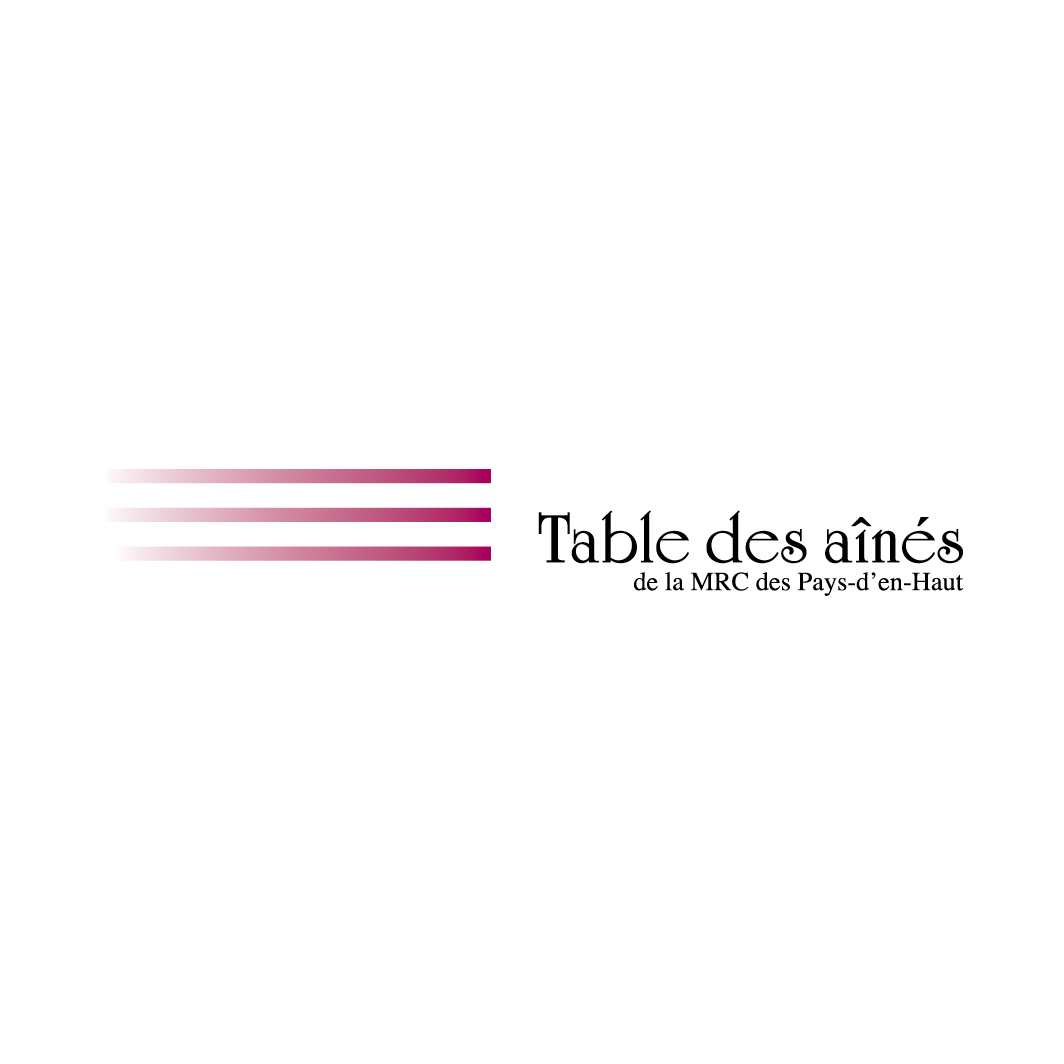 Que font les éclaireurs de Prévoyance ?	Prévoyance envers les aînés des Laurentides est un organisme communautaire spécifiquement dédié à rejoindre les aînés vivant des situations de vulnérabilité par un réseau d’aide et de soutien bénévole composé d’éclaireurs et de sentinelles.	Compte tenu du vaste territoire desservi, nous sommes confrontés à la difficulté de rejoindre les aînés isolés qui n’utilisent pas les ressources existantes. Notre expérience nous permet d’affirmer qu’il peut être très difficile pour la personne aînée victime de maltraitance de dénouer les évènements bouleversants car l’humiliation, la peur ou la culpabilité peuvent être un frein à la demande d’aide puisque souvent, la victime connaît son abuseur.	Qui est le mieux placé pour REPÉRER les aînés vulnérables d’une municipalité que la coiffeuse, le pharmacien, la COOP de services ménagers, le centre d’action bénévole, la caissière à l’épicerie, le policier…C’est pourquoi le réseau d’ÉCLAIREURS permet de mobiliser et d’impliquer ces personnes présentes dans la communauté pour être « les yeux et les oreilles » de Prévoyance. Elles sont sensibilisées par la formation sur les signes associés à la maltraitance et peuvent repérer plus facilement les aînés à risque d’abus et, avec leur consentement, être référés à cet organisme.	Une fois référé, les sentinelles prennent le relais. Elles apportent soutien et assistance aux aînés éprouvant des inquiétudes. Elles les guident vers la ressource la plus apte à résoudre sa situation dans un environnement sain et sécuritaire.	Le réseau d’éclaireurs provenant des milieux communautaires, commerciaux et institutionnels est essentiel pour rejoindre plus d’aînés en difficulté. Et vous, si vous subissez ou connaissez quelqu’un qui vit de l’intimidation et de la maltraitance, n’hésitez pas à appeler – le tout est gratuit et confidentiel.PRÉVOYANCE ENVERS LES  AÎNÉS DES LAURENTIDES1-844-551-6032